ИзображениеНаименованиеРозница, руб.(до 100 тыс.руб.)Опт., руб.(от 100 тыс.руб.)ИзображениеНаименованиеРозница, руб.(до 100 тыс.руб.)Опт., руб.(от 100 тыс.руб.)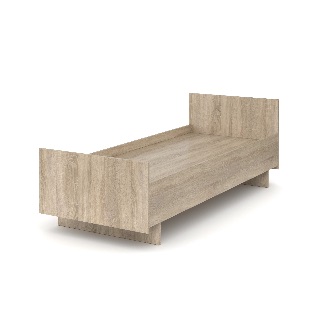 Кровать односпальная 80х200Габаритные размеры: 2042х853х700мм7780 руб.4577 руб.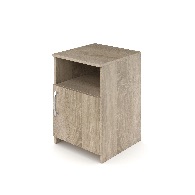 Тумба прикроватнаяГабаритные размеры: 400х420х580мм3092 руб.1819 руб.Кровать односпальная 90х200Габаритные размеры: 2042х953х700мм8426 руб.4957 руб.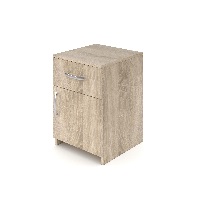 Тумба прикроватная с ящикомГабаритные размеры: 400х420х580мм3492 руб.2054 руб.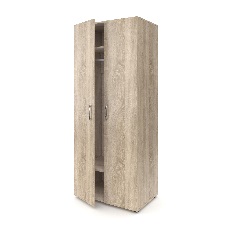 Шкаф для одежды глубокийГабаритные размеры: 800х520х1950мм10305 руб.6062 руб.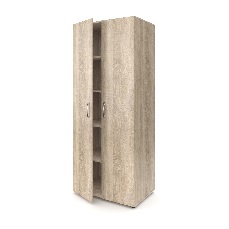 Шкаф для одежды с полками глубокийГабаритные размеры: 800х520х1950мм12199 руб.7176 руб.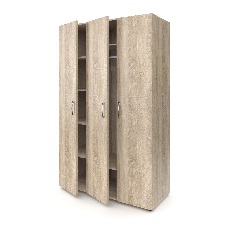 Шкаф для одежды3-х створчатыйГабаритные размеры: 1200х520х1950мм15998 руб.9410 руб.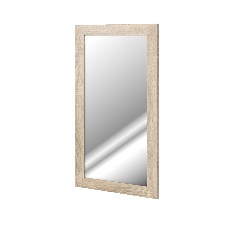 ЗеркалоГабаритные размеры: 500х20х880мм2755 руб.1620 руб.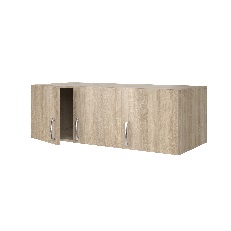 Антресоль 3-х створчатая(ЗАКАЗ от 10 шт)Габаритные размеры: 1200х520х400мм6441 руб.3789 руб.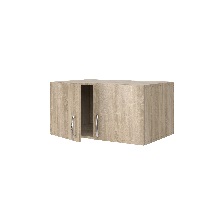 Антресоль глубокая(ЗАКАЗ от 10шт)Габаритный размер: 800х520х400мм3972 руб.2337 руб.ИзображениеНаименованиеРозница, руб.(до 100 тыс.руб.)Опт., руб.(от 100 тыс.руб.)ИзображениеНаименованиеРозница, руб.(до 100 тыс.руб.)Опт., руб.(от 100 тыс.руб.)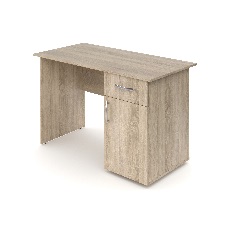 Стол с комбинированной тумбой(ЗАКАЗ от 10шт)Габаритные размеры: 1200х600х760мм8254 руб.4855 руб.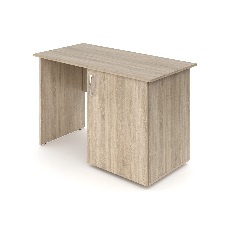 Стол под минибар(ЗАКАЗ от 10шт)Габаритные размеры: 1200х600х760мм8149 руб.4793 руб.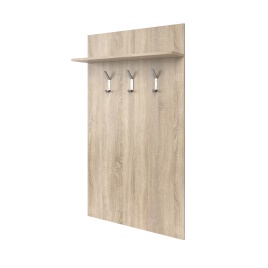 Вешалка с полкой(ЗАКАЗ от 10шт)Габаритные размеры: 800х200х1350мм3973 руб.2337 руб.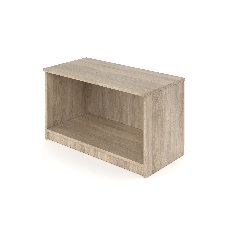 Тумба для обуви(ЗАКАЗ от 10шт)Габаритные размеры: 800х400х450мм3032 руб.1784 руб.ЛДСП «Дуб»ЛДСП «Бук»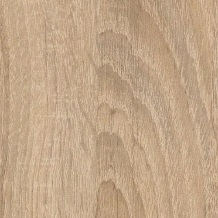 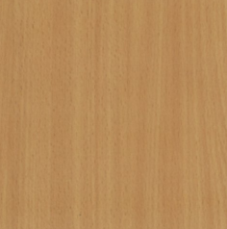 